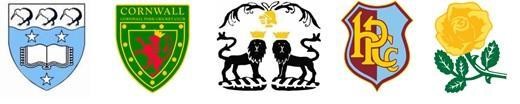 J.T. SPARLING JUNIOR SUPER SERIESRound 3                                                                          3rd DecemberPCC vs CCCGRADE	VENUE	START TIMEUnder 10A                                                          Thomas Bloodworth 1A9:00amUnder 10B                                                          Thomas Bloodworth 2A9:00am Under 11A                                                          Orakei Domain 2A9:00amUnder 11B                                                          Melville Park 4A9:00amUnder 12A                                                          Shore Road 2A9:00amUnder 12B                                                          Martyn Wilson 1A9:00am Other Information:Players please ensure you have food and drink.Contacts: Steve Hurdley – steve@parnellcricket.co.nz